 地区補助金（DG）奨学生　募集要項（様式601） 　国際ロータリー第 2790地区では、2019-20 年度に派遣する地区補助金奨学生募集要項を次の通り定めています。■ 目　的　国際ロータリー (RI) 第 2790 地区は、ロータリーの理念に即した修学と奉仕を志す「地区補助金奨学生」を、この要領記載の手続きにより募集選抜し、奨学金の給付等を通じて国際理解と世界平和の促進を支援します。■ 奨学金の種類と内容■ 応募資格 １.地区で実施する地区奨学生選考会（2019年3月31日）までに留学先の教育機関に既に合格しており、入学許可を証明する書類を有していること。２.応募者は奨学金支給期間の始まる前に、大学での２年間の勉強を終了したか、高校卒業後２年間職業に就いた経験のある人、学業優秀で、かつ留学先国の言語に通じ（英語圏についてはTOEFLがiBT94、CBT240、PBT587以上）学業継続と国際親善の任務を全うしうる者であること。３.相手国を理解すると共に、郷土日本の歴史、地理、文化、時事問題等に関し比較説明を行い得る者であること。４.上述知識のほか、ロータリーの目的、理想、組織等についての認識と理解が必須です。また、出発前オリエンテーション（数回を予定）や行事に出席する義務が課されます。５.健康で独創性と順応性を持ち、ロータリーの目的に対して誠実であること。６.ロータリーへの寄与を約束する人。７.応募者の居住地、職場、大学、本籍のいずれかが千葉県内にあること。８.ロータリークラブの会員（退会後３年未満の者を含む）及び関係組織の職員、並びにこれらの配偶者及び直系親族（配偶者、養子を含む）は応募できません。９.奨学金支給年度以前に12ヵ月以上留学したことのある国や地域の教育機関で学ぶことはできません。■ 奨学金の条件１.奨学生は、留学中及び帰国後ロータリーの求めに応じ、少なくとも10回以上の講演・卓話等各種の国際親善のための奉仕のほか、留学中に定期報告を行う義務を負います。２.出発前のオリエンテーションの無断欠席や、語学力不足、学業成績不良、不良行為、報告不提出、無断課程変更、中途退学、国際親善の任務不履行等、奨学金目的の達成困難が明らかになった場合、奨学金は打ち切られます。修学中断の理由によっては、返金を求める場合があります。３.支給された奨学金の支給に当たり、75米ドル以上の経費は、領収書を受領し、後日地区ロータリー財団委員会に提出していただきます。４.留学前、留学中、帰国後を通して推薦クラブ、第2790地区、及び学友会（奨学生同窓会）との連絡を維持すること。５.奨学金支給期間の終了後は、たとえ外国に滞在していても、第 2790 地区の活動に協力するとともに、学友会運営に携わらなくてはなりません。６. 国際ロータリーやロータリー財団（TRF）は奨学金支給以外にいかなる責任も負いません。７.クイーンズランド大学（オーストラリア）、ブラッドフォード大学（英国）、デューク大学（米国）、ノースカロライナ大学チャペルヒル校（米国）、ウプサラ大学（スウェーデン）チュラロンコーン大学（タイ）を留学先の教育機関としている場合、ロータリー平和センタープログラムと一部でも重なりがある場合は奨学金は認められません。■ 応募手順１.下記の提出物一覧に掲げる応募書類に漏れなくかつ正確に記入後、推薦クラブへ 3 月 15 日までに提出して下さい。ガバナー事務所や地区に直送しても無効です。また、応募書類は返還いたしません。２.選考受験票はRI第2790地区ガバナー事務所の当該年度 HPからダウンロードして下さい。３.推薦は原則として１クラブにつき地区補助金奨学生、グローバル補助金奨学生、合計１名のため、クラブが指定する日にクラブ選考がある場合がありますので期間に余裕を持ってください。クラブによる推薦のない申請書は受理されません。４. 選考日程は次の通りです。a.募集開始：2019年2月１日　※募集要領は地区のホームページからダウンロードして下さい。b.クラブ応募締切：2019年3月15日c.地区応募締切：2019年3月31日d.地区奨学生選考会：2019年4月14日※選考結果は推薦クラブと本人宛にメールで連絡します。e.合格者説明会：2019年6月予定※当日は第１回オリエンテーションを行います。オリエンテーションにはスポンサークラブの顧問ロータリアンにもご同席をお願いします。５.合格者説明会・出発前オリエンテーション等に出席し、手続きをすべて完了した段階で初めて奨学生となります。欠席者は失格となる場合があります。■ 提出書類※ロータリーの使命や理念については、国際ロータリーのHP（http://www.rotary.org/ja）をご参考下さい。 ※申請、手続きに対する疑義解釈をQ＆A形式でHPに掲載予定です。参照してください。 　　国際ロータリー第2790地区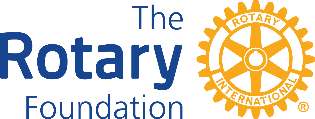 地区補助金（ＤＧ)奨学生募集要項奨学生の種類 制度の内容の概要 募集人数 １学年度奨学金 授与する奨学金の上限額は、20,000米ドルです。外国語の勉強ではなく、1学年（9ヵ月間）学ぶ正規の学生。2019年9月1日から2020年6月30日までの新学期から大学・大学院で就学を開始する者。1名 書  類 記入言語 部 数 備        考 １ 2019-20年度 地区補助金奨学生受験票 日本語 １部 所定の受験票使用。要写真添付。 3月31日郵送必着のこと ２ 公的な語学試験のスコア 日本語又は英語 １部 英語はTOEFLまたはIELTSとする。（最新年度） ３ 推薦状 日本語 １部 教師又は適切な雇用主/上司２名からの推薦が必要。書式自由。要厳封。 ４ 小論文（２種類） 留学先の国の標準言語及び日本語 各１部 １：過去の経験 あなたが受けた教育・職業・ボランティアの経験は、選んだ留学先とどのように関連していますか。（A4版１ページ以内） ２：留学終了後のあなたのプランはどのようなものですか。（A４版１ページ以内） ３．あなたの将来の仕事の長期的目標はロータリーの目的とどのように適合しますか？（A4版1ページ以内） ５ 成績証明書 日本語 (英語も可) １部 高校卒業後に就学したすべての教育機関の成績証明の原本 